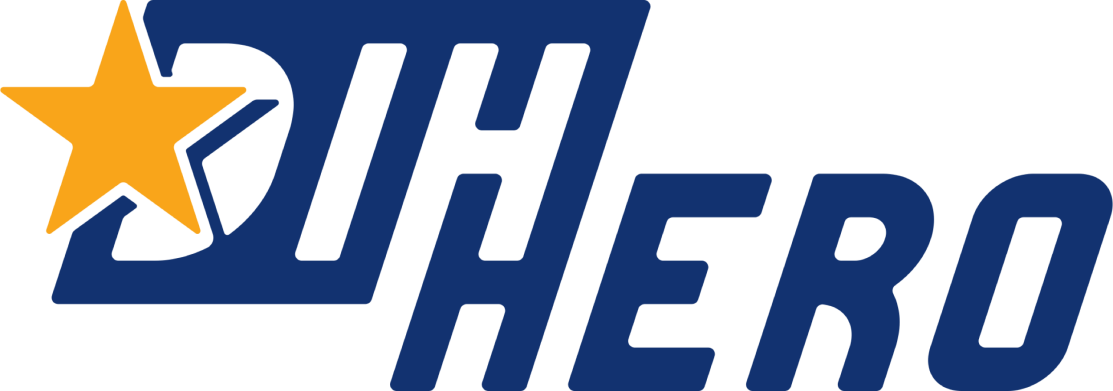 Midterm Report Technology Transfer Experiment CallShort name of the Technology Transfer Experiment call project: Awarded third parties:Reporting period:Date:Please note that the report will have to be saved in pdf format and will have to be uploaded in the online form. All reports will have to be submitted using the online form provided at www.dih-hero.eu1. Activities performed during the first half of the project (max. 4 pages)Please provide a detailed description of the activities performed during the first half of the TTE project in order to reach the given project objective. What were the deviations compared to the project planning? Please provide an updated Gantt chart.How has the project been disseminated during the first period?What are the next steps scheduled?(Optional) If possible, please provide images or links to videos to showcase the current status of the project.2. Risk assessment (max. 1 page)Did you encounter any of the foreseen risks during the first half of the project?How did you mitigate the risks foreseen and unforeseen?Please provide an updated risk register/log.3. Project results achieved during the first half of the project (max. 2 pages)·      Please give the major project results that have been achieved during the first half of the project.(Optional) Please provide images or links to videos that can be used by the DIH-HERO project for dissemination purposes at this stage.4. Ethical considerations (max. 1 pages)What kind of steps have been taken in the first half of the project to meet the ethical standards and requirements?What ethical considerations have to be taken into account during the further course of the project?Financial resourcesPlease provide an overview of the budget spending compared to the estimated budget (adding a column to the estimated budget). (-> To be uploaded in the reporting form in the portal separately.)